OBRAZAC ZA PRIJAVU KANDIDATA (PRAVNE OSOBE) ZA DODJELUDRŽAVNE NAGRADE ZA HUMANITARNI RAD U 2020.Prijava u kategoriji (molimo zaokružiti odgovarajuće):1. Nagrada za životno djelo2. Godišnja nagradaDatum raspisivanja Poziva:		30. listopada 2020. godineRok za prijavu prijedloga: 		16. studenoga 2020. godinePodnositelj prijedloga je (molimo zaokružiti odgovarajuće):Pravna osobaFizička osobaPRIJAVI NA POZIV PRILAŽEM/PRILAŽEMO SLIJEDEĆU DOKUMENTACIJU (molimo podcrtati redni broj):Napomena:Dokumentaciju, od  broja 1. do 6., te dokumentaciju pod brojem 8.,  potrebno je dostaviti u jednom  (1) primjerku, u papirnatom obliku. Obrazac 1. i 2., potrebno je dostaviti i na USB-stick, u Word formatu. Dodatnu dokumentaciju, pod brojem 7., potrebno je dostaviti posebno uvezanu i na USB-stick.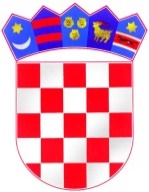 R E P U B L I K A  H R V A T S K AMINISTARSTVO RADA, MIROVINSKOGA SUSTAVA, OBITELJI I SOCIJALNE POLITIKE1. OPĆI PODACI O PODNOSITELJU PRIJEDLOGAPodaci o pravnoj osobiPodaci o pravnoj osobiNaziv i sjedište:Adresa ureda   (kućni broj, ulica, poštanski broj, grad):       Djelatnost:Odgovorna/odgovorne osoba/osobe (osobno ime i pozicija):Osoba za kontakt (osobno ime i pozicija): Telefon i mobitel osobe za kontakt:Elektronska adresa osobe za kontakt:Registarski broj pravne osobe:OIB:B) Podaci o fizičkoj osobiB) Podaci o fizičkoj osobiOsobno ime: Adresa  (kućni broj, ulica, poštanski broj, grad):                   Telefon i mobitel:Elektronska adresa:OIB:2. PODACI O KANDIDATU (PRAVNOJ OSOBI) ZA DODJELU DRŽAVNE NAGRADE        ZA HUMANITARNI RAD2.1. Opći podaci o kandidatu za Nagradu2.1. Opći podaci o kandidatu za NagraduNaziv i sjedište:Adresa ureda   (kućni broj, ulica, poštanski broj, grad):       Odgovorna/odgovorne osoba/osobe (osobno ime i pozicija):Osoba za kontakt (osobno ime i pozicija): Telefon i mobitel osobe za kontakt:Elektronska adresa osobe za kontakt:Registarski broj pravne osobe:OIB:Svrha i područje djelovanja:2.2. Opišite humanitarne aktivnosti pravne osobe i okolnosti pod kojima se         provodio humanitarni rad2.3. Navedite približno vrijeme trajanja humanitarnih aktivnosti pravne osobe  2.4. Koji je doprinos pravne osobe razvoju i unapređenju humanitarnog rada u        odnosu na socijalno osjetljive skupine, odnosno žrtve katastrofa i        velikih nesreća te žrtve kriza izazvanih ljudskim djelovanjem, ali i zajednicu u        cjelini?2.5. Navedite barem jednu humanitarnu aktivnost pravne osobe koja ju po        ostvarenim rezultatima  čini prepoznatljivom  u zajednici?2.6. Navedite adresu Internet stranice/stranica na kojoj/kojima su dostupni podaci        o humanitarnoj aktivnosti pravne osobeRednibrojNAZIV DOKUMENTACIJEBrojobrascaA. Obrasci  vezani za prijavu kandidata (pravne osobe) za dodjelu Nagrade1.Popunjen, potpisan i ovjeren (u slučaju pravne osobe) Obrazac za prijavu kandidata (pravne osobe)za dodjelu Državne nagrade za humanitarni rad u 2020. godini Obrazac 5.2Potpisan i ovjeren Obrazac aktivnosti kandidata (pravne osobe) za dodjelu Državne nagrade za humanitarni rad u 2020. godini Obrazac 6.3.Potpisan i ovjeren (u slučaju pravne osobe) Obrazac suglasnosti za sudjelovanje u postupku kandidiranja kandidata (pravne osobe) za  dodjelu Državne nagrade za humanitarni rad u 2020. godini  Obrazac 7.4.Potpisan i ovjeren (u slučaju pravne osobe) Obrazac preporuke kandidata  (pravne osobe)  za dodjelu Državne nagrade za humanitarni rad u 2020. godini  Obrazac 8.5.Rješenje o registraciji pravne osobe ili drugi pribavljeni valjani dokaz, sukladno pozitivnim propisima Republike Hrvatske-6.Uvjerenje/potvrdu o nekažnjavanju (ili preslika ovjerena kod javnog bilježnika) odgovorne osobe u pravnoj osobi  - kandidatu za dodjelu Državne nagrade za humanitarni rad u 2020. godini, a koje nije starije od tri /3/ mjeseca do dana raspisivanja ovoga Poziva-B. Dodatna dokumentacija7.Dokumentacija iz koje je razvidna humanitarna  aktivnost  kandidata/kandidatkinje na području Republike Hrvatske-7.tiskani materijali -7.fotografije i sl.-C. Dokumentacija vezana za podnositelje  prijedloga8.Za Fizičku osobu – preslika važećeg dokumenta kojim se dokazuje prebivalište/boravište u Republici Hrvatskoj-8.Za Pravnu osobu – Rješenje o registraciji pravne osobe ili drugi pribavljeni valjani dokaz, sukladno pozitivnim propisima Republike Hrvatske-Podnositelj prijedlogaPodnositelj prijedlogaPodnositelj prijedlogaPravna osobaMP Fizička osobaOsobno ime odgovorne osobe:Osobno ime:Potpis:Potpis:Mjesto i datum